Ежемесячная денежная выплата, назначаемая в случае рождения (усыновления) второго ребенкаДля подачи заявления наведите камеру телефона на QR-код: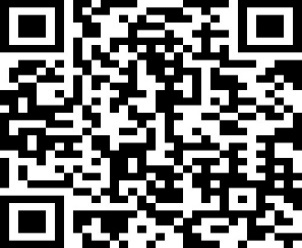 Наименование выплатыЕжемесячная денежная выплата семьям при рождении (усыновлении) второго ребенкаНормативно-правовые актыЗакон Челябинской области  от 29.12.2021 г. № 512-ЗО «О ежемесячной денежной выплате, назначаемой в случае рождения (усыновления) второго ребенка»Административный регламент предоставления государственной услуги «Назначение и выплата ежемесячной денежной выплаты, назначаемой в случае рождения (усыновления) второго ребенка», утвержденный постановлением Правительства Челябинской области от 21.03.2022 г. № 154-ППорядок учета и исчисления величины среднедушевого дохода семьи, дающего право на получение ежемесячного пособия на ребенка и дополнительных мер социальной поддержки семей, имеющих детей, утвержденный постановлением Губернатора Челябинской области от 02.08.2012 г. № 211.Лица, имеющие право на пособиеОдин из родителей, усыновителей, опекунов (далее − заявитель) в случае, если ребенок рожден начиная с 1 января 2022 года, является гражданином Российской Федерации и если размер среднедушевого дохода семьи не превышает двукратную величину прожиточного минимума для трудоспособного населения, установленную в соответствии с законодательством Челябинской области на дату подачи заявления о назначении ежемесячной денежной выплаты (с 01.01.2024 г. – 31 128 рубля).Право на получение ежемесячной денежной выплаты возникает в случае, если родители, усыновители, опекуны (на дату подачи заявления):1) считаются занятыми в соответствии с Законом Российской Федерации «О занятости населения в Российской Федерации»;2) признаны безработными;3) принадлежат к категориям лиц с отсутствием или ограничением возможности трудоустройства, к которым относятся:а) лица, содержащиеся под стражей на период предварительного следствия и судебного разбирательства;б) лица, находящиеся на длительном стационарном лечении (на период такого лечения);в) лица, находящиеся в розыске до признания их в установленном порядке безвестно отсутствующими или до объявления их умершими;г) неработающие трудоспособные лица, осуществляющие уход за ребенком-инвалидом в возрасте до 18 лет, инвалидом с детства I группы, инвалидом I группы, престарелым, нуждающимся по заключению лечебного учреждения в постоянном постороннем уходе либо достигшим возраста 80 лет, и получающие ежемесячные
выплаты по уходу за указанными лицами;д) граждане, осужденные к аресту или лишению свободы;е) лица, осуществляющие уход за ребенком до достижения им трехлетнего возраста, не подлежащие обязательному социальному страхованию на случай временной нетрудоспособности и в связи с материнством.Размер ежемесячной денежной выплаты В размере 75 процентов величины прожиточного минимума для детей, установленной в соответствии с законодательством Челябинской области на дату выплаты ежемесячной денежной выплаты (с 01.01.2024 г. – 11 029,50 рублей).Перечень необходимых документов Перечень документов, необходимых для назначения ежемесячной денежной выплаты, подлежащих представлению заявителем:1) заявление о предоставлении государственной услуги;2) копия документа, удостоверяющего личность, - для иностранных граждан;3) документы, подтверждающие полномочия представителя заявителя (при обращении представителя);4) копия документа, подтверждающего факт рождения и регистрации ребенка, выданного компетентным органом иностранного государства, - при регистрации записи акта о рождении ребенка за пределами Российской Федерации;5) справка об обучении ребенка старше 18 лет в образовательной организации по очной форме обучения;6) документы (сведения), подтверждающие доход каждого члена семьи за 12 месяцев, предшествующих одному календарному месяцу перед месяцем обращения, для определения среднедушевого дохода семьи либо документы, подтверждающие отсутствие дохода семьи»:- о денежном довольствии - в случае если заявитель или члены его семьи являются (являлись) сотрудниками учреждений и органов уголовно-исполнительной системы Министерства юстиции Российской Федерации, органов внутренних дел Российской Федерации;- о размере получаемой пенсии (в части пенсии, получаемой лицами, проходящими (проходившими) военную службу, службу в учреждениях и органах уголовно-исполнительной системы Российской Федерации, органах внутренних дел Российской Федерации, таможенных органах Российской Федерации, а также в иных органах, в которых законодательством Российской Федерации предусмотрено прохождение федеральной государственной службы, связанной с правоохранительной деятельностью);- о размере получаемой стипендии;- о доходах от занятий предпринимательской деятельностью (в случае если указанные сведения отсутствуют в распоряжении Федеральной налоговой службы), а также доходах, полученных в рамках применения специального налогового режима «Налог на профессиональный доход»;- о размере алиментов, получаемых на содержание несовершеннолетних детей, либо соглашение об уплате алиментов;8) объяснительная заявителя (другого родителя), в которой указываются сведения о том, что он нигде не работал и не работает по трудовому договору, не осуществляет деятельность в качестве индивидуального предпринимателя, адвоката, нотариуса, занимающегося частной практикой, не относится к иным физическим лицам, профессиональная деятельность которых в соответствии с федеральными законами подлежит государственной регистрации и (или) лицензированию, - в случае отсутствия трудовой деятельности;9) документ (сведения) о размере доходов, полученных заявителем или членами его семьи за пределами Российской Федерации;10) документ (сведения) о призыве отца ребенка на военную службу или о прохождении отцом ребенка срочной службы;11) документ (сведения) о нахождении заявителя, супруга (супруги) заявителя на длительном стационарном лечении.Перечень документов, необходимых для назначения ежемесячной денежной выплаты, которые находятся в распоряжении государственных органов, органов местного самоуправления и иных органов, участвующих в предоставлении государственных или муниципальных услуг:1) сведения о рождении ребенка (за исключением случаев регистрации записи акта о рождении ребенка за пределами Российской Федерации);2) справка (сведения) о рождении, подтверждающая(-щие), что сведения об отце ребенка внесены в запись акта о рождении на основании заявления матери, - в случае, если сведения об отце ребенка внесены в запись акта о рождении ребенка на основании заявления матери ребенка;3) документы, выданные уполномоченными органами о регистрации заявителя и ребенка, на которого назначается ежемесячная выплата, а также других членов семьи заявителя по месту жительства на территории Челябинской области, подтверждающие их совместное проживание. При отсутствии регистрации по месту жительства у ребенка, на которого назначается ежемесячная выплата, на территории Челябинской области, прилагается акт органа социальной защиты населения, осуществляющего назначение и выплату ежемесячной выплаты, о фактическом проживании ребенка с заявителем;4) справка из органа социальной защиты населения по месту жительства другого родителя (усыновителя, опекуна), проживающего на территории другого муниципального района (городского округа) Челябинской области, о неполучении им ежемесячной выплаты;5) документы, подтверждающие доход каждого члена семьи за последние 12 месяцев, предшествующих одному календарному месяцу  перед обращением, либо документы, подтверждающие отсутствие дохода семьи:- о заработной плате, денежном содержании (вознаграждении) по месту работы;- о денежном довольствии военнослужащих и сотрудников Государственной противопожарной службы Министерства Российской Федерации по делам гражданской обороны, чрезвычайным ситуациям и ликвидации последствий стихийных бедствий, таможенных органов Российской Федерации;- о размере получаемой пенсии, компенсационных выплат дополнительного ежемесячного обеспечения пенсионера;- о размере получаемых пособий;- о доходах от занятий предпринимательской деятельностью;6) документ (сведения) о причинах неисполнения судебного постановления, а также о судебном постановлении о взыскании алиментов на детей с лиц, обязанных их уплачивать;7) документ, содержащий, сведения о наличии (отсутствии) выплаты всех видов пособий по безработице и других выплат безработным гражданам;8) документ (сведения) о нахождении одного из родителей (законного представителя) в розыске;9) документ (сведения) об отбывании одним из родителей (законным представителем) наказания в учреждениях, исполняющих наказание в виде лишения свободы, о нахождении одного из родителей, подозреваемых и обвиняемых в совершении преступлений, в местах содержания под стражей.Порядок исчисления среднедушевого дохода семьиВ состав семьи включаются родитель (в том числе усыновитель) или опекун (попечитель) ребенка, его супруг (супруга), несовершеннолетние дети и дети в возрасте до 23 лет, обучающиеся в общеобразовательной организации, профессиональной образовательной организации или образовательной организации высшего образования по очной форме обучения.Не включаются в состав семьи:1) дети, достигшие совершеннолетия, при очном обучении в образовательной организации - дети, достигшие 23 лет;2) дети в возрасте до 18 лет при приобретении ими полной дееспособности в соответствии с законодательством Российской Федерации;3) дети, в отношении которых родители лишены родительских прав либо ограничены в родительских правах;4) дети, переданные под опеку (попечительство) в другую семью;5) дети, находящиеся на полном государственном обеспечении;6) родители (усыновители, отчим, мачеха, опекуны (попечители), приемные родители), проходящие военную службу по призыву либо обучающиеся в военной профессиональной образовательной организации или военной образовательной организации высшего образования до заключения контракта о прохождении военной службы;7) родители (усыновители, отчим, мачеха, опекуны (попечители), приемные родители), отсутствующие в семье в связи с осуждением к лишению свободы или нахождением под арестом, на принудительном лечении по решению суда, в связи с прохождением судебно-медицинской экспертизы на основании постановления следственных органов или суда, в связи с признанием их безвестно отсутствующими, а также находящиеся в розыске.В доход семьи включаются:1) вознаграждение за выполнение трудовых или иных обязанностей, включая выплаты стимулирующего характера, вознаграждение за выполненную работу, оказанную услугу, совершение действия в рамках гражданско-правового договора, в том числе по договору об осуществлении опеки или попечительства на возмездных условиях (договору о приемной семье, договору о патронатной семье);2) пенсии, пособия и иные аналогичные выплаты, в том числе выплаты по обязательному социальному страхованию и выплаты компенсационного характера, полученные в соответствии с законодательством Российской Федерации и (или) законодательством субъекта Российской Федерации, актами (решениями) органов местного самоуправления;3) стипендии и иные денежные выплаты, предусмотренные законодательством Российской Федерации, выплачиваемые лицам, обучающимся в профессиональных образовательных организациях и образовательных организациях высшего образования, лицам, обучающимся по очной форме по программам подготовки научных и научно-педагогических кадров, лицам, обучающимся в духовных образовательных организациях, а также компенсационные выплаты указанным категориям граждан в период их нахождения в академическом отпуске по медицинским показаниям;4) сумма полученных алиментов;5) выплаты правопреемникам умерших застрахованных лиц в случаях, предусмотренных законодательством Российской Федерации об обязательном пенсионном страховании;6) денежное довольствие (денежное содержание) военнослужащих, сотрудников органов внутренних дел Российской Федерации, учреждений и органов уголовно-исполнительной системы Российской Федерации, органов принудительного исполнения Российской Федерации, таможенных органов Российской Федерации и других органов, в которых законодательством Российской Федерации предусмотрено прохождение федеральной государственной службы, связанной с правоохранительной деятельностью, а также дополнительные выплаты, имеющие постоянный характер, и продовольственное обеспечение (денежная компенсация взамен продовольственного пайка), установленные законодательством Российской Федерации (при наличии);7) компенсации, выплачиваемые государственным органом или общественным объединением за время исполнения государственных или общественных обязанностей;8) дивиденды, проценты и иные доходы, полученные по операциям с ценными бумагами и операциям с производными финансовыми инструментами, а также в связи с участием в управлении собственностью организации;9) проценты, полученные по вкладам в кредитных учреждениях;10) доходы от осуществления предпринимательской деятельности, включая доходы, полученные в результате деятельности крестьянского (фермерского) хозяйства, в том числе созданного без образования юридического лица, и доходы от осуществления частной практики (за исключением грантов, субсидий и других поступлений, имеющих целевой характер расходования и предоставляемых в рамках поддержки предпринимательства, документы (сведения) о которых заявитель или члены его семьи вправе представить);11) доходы от реализации и сдачи в аренду (наем, поднаем) имущества;12) доходы по договорам авторского заказа, об отчуждении исключительного права на результаты интеллектуальной деятельности и лицензионным договорам;13) доходы, полученные в рамках применения специального налогового режима "Налог на профессиональный доход";14) ежемесячное пожизненное содержание судей, вышедших в отставку;15) единовременное пособие при увольнении с военной службы, службы в войсках национальной гвардии Российской Федерации, органах принудительного исполнения Российской Федерации, таможенных органах Российской Федерации, Главном управлении специальных программ Президента Российской Федерации, учреждениях и органах уголовно-исполнительной системы Российской Федерации, органах федеральной службы безопасности, органах государственной охраны Российской Федерации, органах внутренних дел Российской Федерации, других органах, в которых законодательством Российской Федерации предусмотрено прохождение федеральной государственной службы, связанной с правоохранительной деятельностью;16) доход, полученный заявителем или членами его семьи за пределами Российской Федерации;17) доходы, полученные в результате выигрышей, выплачиваемых организаторами лотерей, тотализаторов и других основанных на риске игр.Доход семьи для исчисления величины среднедушевого дохода определяется как общая сумма доходов семьи за 12 последних календарных месяцев, предшествовавших месяцу перед месяцем подачи заявления о назначении денежной выплаты, исходя из состава семьи на дату подачи заявления.При исчислении дохода семьи учитываются начисленные суммы до вычета в соответствии с законодательством РФ и Челябинской области налогов и обязательных страховых платежей.Доход семьи, получаемый в иностранной валюте, пересчитывается в рубли по курсу Центрального банка РФ на день его получения.Срок обращения и назначения ежемесячной денежной выплатыЕжемесячная денежная выплата назначается и выплачивается с месяца рождения (усыновления, передачи по опеку) ребенка, если заявление подано не позднее трех месяцев с месяца рождения (усыновления, передачи по опеку) ребенка по месяц достижения ребенком возраста одного года. При обращении за ежемесячной денежной выплатой по истечении трех месяцев с месяца  рождения (усыновления, передачи по опеку) ребенка указанная выплата назначается с месяца подачи заявления.Период назначенияНазначается с месяца рождения по месяц достижения ребенком возраста одного года.Сроки назначенияРешение о назначении либо об отказе в назначении ежемесячной денежной выплаты принимается органом социальной защиты населения по месту жительства заявителя в течение 10 рабочих дней со дня подачи заявления. Срок принятия решения о назначении либо об отказе в назначении ежемесячной денежной выплаты продлевается на 20 рабочих дней в случае непоступления документов (сведений), необходимых для назначения ежемесячной денежной выплаты, запрашиваемых в порядке межведомственного информационного взаимодействия.Сроки выплатыВыплата ежемесячной денежной выплаты осуществляется Министерством социальных отношений Челябинской области не позднее 26 числа месяца, следующего за месяцем назначения указанной выплаты. Последующая выплата ежемесячной денежной выплаты осуществляется ежемесячно не позднее 26 числа.  